25η  ΜΑΡΤΙΟΥΔιπλή  γιορτήΧρόνια πολλά 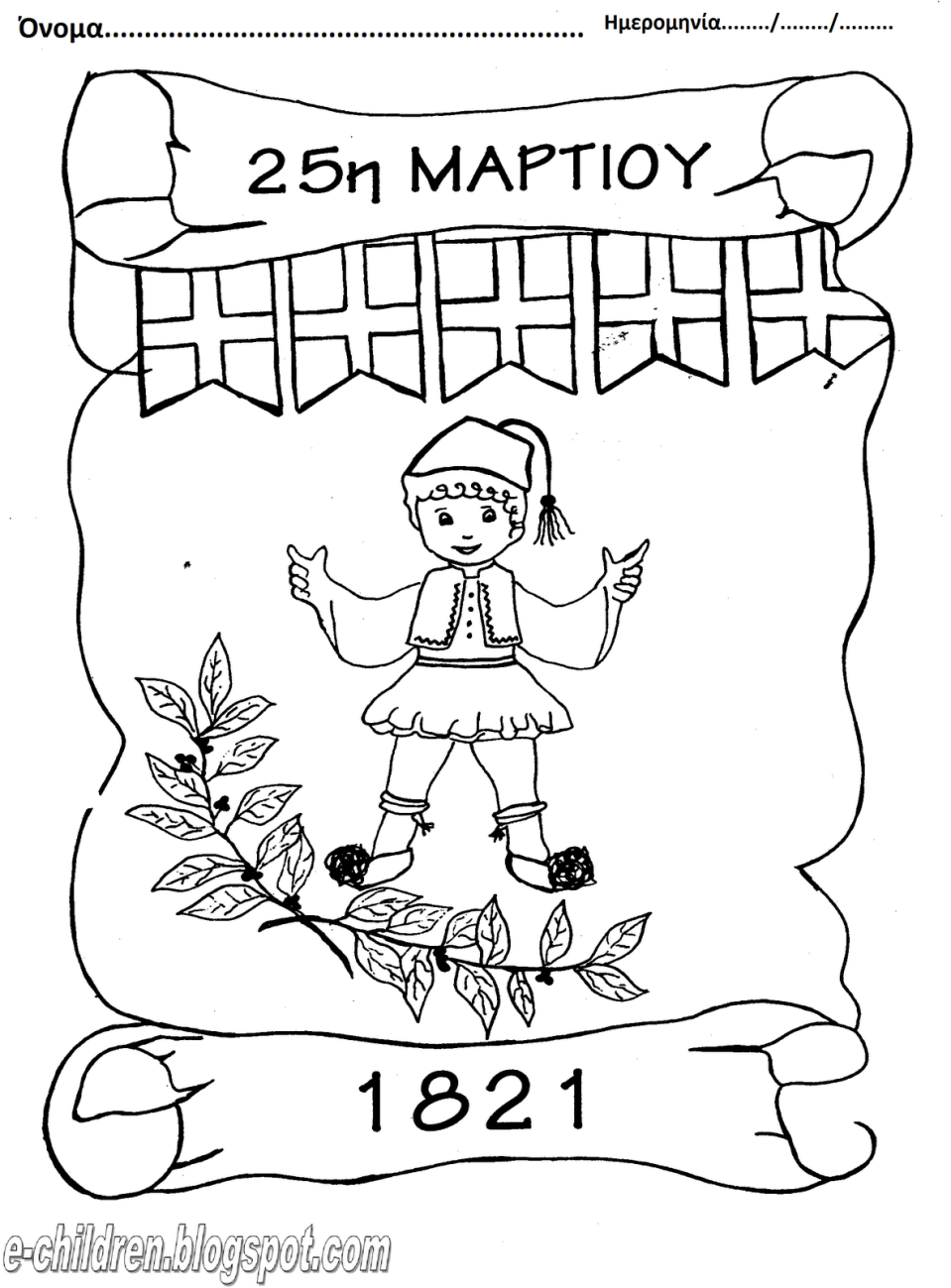 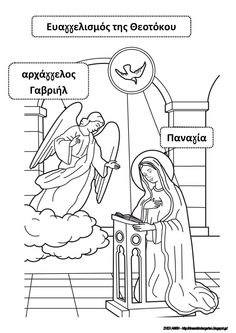 25Η ΜΑΡΤΙΟΥ
Η πατρίδα μας γιορτάζει
η σημαία μας γελά
Χαίρε ο άγγελος φωνάζει
στη γλυκιά μας Παναγιά.
Εικοστή Πέμπτη Μαρτίου!
όμορφη διπλή χαρά
όλοι χαίρονται και λένε
Ζήτω! Ζήτω η Λευτεριά!25Η ΜΑΡΤΙΟΥ
Διπλή γιορτή γιορτάζουμε
κι όλοι πολύ θαυμάζουμε
τ’ αντρεία παλικάρια
του εικοσιένα λιοντάρια.
Ο Γαβριήλ στην Παναγιά
δίνει τον άσπρο κρίνο:
Πως θα γεννήσεις το Χριστό
υπόσχεση σου δίνω.
Οι σκλάβοι ξεσηκώθηκαν,
ο πόλεμος αρχίζει.
Σπαθιά στον ήλιο έλαμψαν
κι η λευτεριά ελπίζει.